CHAMADA INTERNA PARA SUBMISSÃO DE PROPOSTAS PARA APRESENTAÇÃO NA 8ª MOSTRA UCL DE INOVAÇÃO E EMPREGABILIDADEA Coordenação Geral de Pesquisa (CGP) da UCL torna público que estão abertas as inscrições para propostas de trabalhos acadêmicos para a apresentação na 8ª Mostra UCL de Inovação e Empregabilidade que será realizada nos dias 22 e 23 de novembro de 2019, no campus UCL Manguinhos, das 9h00min às 21h00min.1- DO OBJETIVO 1.1 A 8ª Mostra UCL de Inovação e Empregabilidade tem por objetivo fortalecer a relação entre a academia, negócios, cultura entre outras atividades com a comunidade local/regional e o setor produtivo, sensibilizando alunos e colaboradores para a produção de conhecimento além das atividades do cotidiano universitário.2 - DAS PROPOSTAS DE TRABALHOS 2.1 Serão aceitas nesta chamada propostas de trabalhos de iniciação científica, projetos de pesquisa, Projetos Interdisciplinares já apresentados nas várias áreas de ensino, pesquisa e extensão da Faculdade UCL.3 - DAS INSCRIÇÕES E COMPOSIÇÃO DAS EQUIPES3.1 As inscrições dos trabalhos deverão ser realizadas no período de 01 de outubro a 31 de outubro de 2019 mediante o preenchimento do anexo localizado ao fim do presente documento, e enviadas ao e-mail: lusaidler@ucl.br, com o assunto "Apresentação na Mostra UCL".3.2 As equipes proponentes deverão ter um professor orientador e ser composta por, no máximo, 6 (seis) alunos e/ou colaboradores. 3.3 A comissão organizadora será responsável pela avaliação, seleção e aprovação dos projetos inscritos. 3.4 O resultado da avaliação dos projetos será divulgado no dia 7 de novembro de 2019 nos murais de divulgação da Faculdade UCL e no site da Instituição: www.ucl.br.4- DA INFRAESTRUTURA NECESSÁRIA AOS TRABALHOS 4.1 Os projetos inscritos deverão descrever a infraestrutura necessária para sua execução, tais como, espaço físico e equipamentos. 4.2 O presente Edital não contempla a compra de nenhum tipo de material, devendo os coordenadores e os membros da equipe, quando necessário, arcar com seus custos.Serra, 23 de setembro de 2019.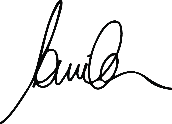 Prof. Luila Abib SaidlerCoordenadora Geral de PesquisaANEXOFICHA DE INSCRIÇÃO DE PROJETOS____________________________________________Assinatura do Coordenador do ProjetoDADOS DO COORDENADOR DO PROJETODADOS DO COORDENADOR DO PROJETONome do coordenador:Nome do coordenador:Telefone:e-mail:DADOS DA EQUIPE DESENVOLVEDORA DO PROJETO(Informe o nome completo, e-mail e telefone de cada integrante da equipe)DADOS DO PROJETO(Descreva em no máximo 300 palavras os dados do projeto tais como área do conhecimento, problema que se propõe a resolver, vantagens sobre soluções já existentes e outras informações que considere relevantes e que valorize o mesmo junto à Comissão Avaliadora.)ESTRUTURA NECESSÁRIADescreva abaixo a estrutura necessária para a exposição do seu trabalho (mesa, ponto de energia, espaço físico (m²), equipamentos...